Трое детей пострадали от электросамоката
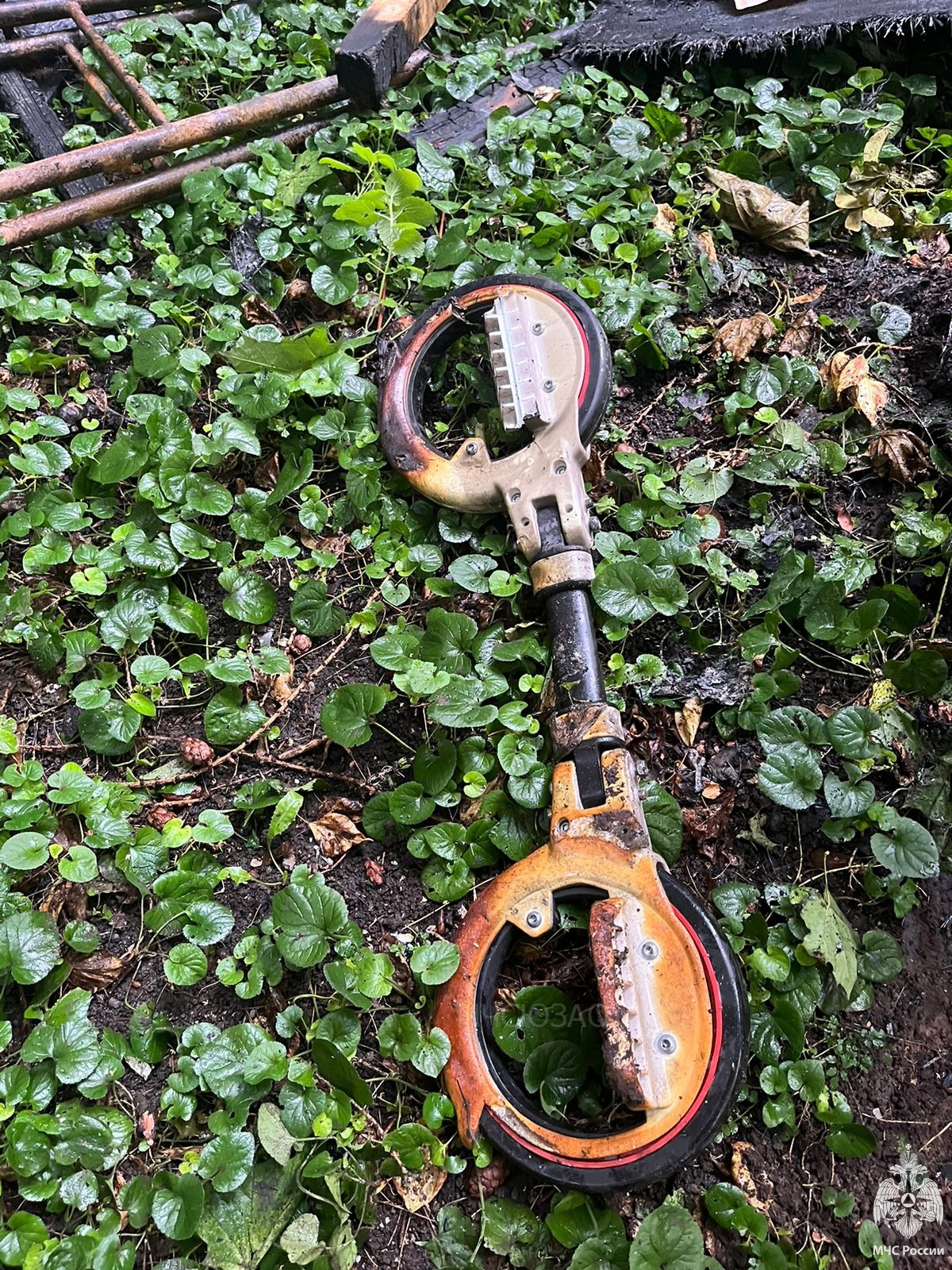 
Средство передвижения загорелось в одной из столичных квартир.

Благодаря тому, что семья еще не спала, удалось избежать трагедии. Площадь пожара в трехкомнатной квартире не превысила 1 кв. м.

Дети 4 и 9 лет, а также 7-месячный малыш госпитализированы с ожогами верхних дыхательных путей.

Самые простые советы, которые помогут вам сохранить свое имущество и избежать более серьезных последствий от возможного пожара:

 не храните, и не заряжайте свои электросамокаты на путях эвакуации;
 постарайтесь выбрать место, где возможный пожар причинит минимум вреда и не сможет быстро распространиться;
 не оставляйте в процессе заряда без присмотра, особенно на ночь;
 приобретите огнетушитель, и противопожарное полотно, на котором можно хранить свой транспорт;
 не будет лишним приобретение дымовых автономных извещателей, и пожарных краг, в которых, при необходимости, можно будет переместить горящее транспортное средство.

Ваша безопасность - ваша ответственность!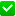 